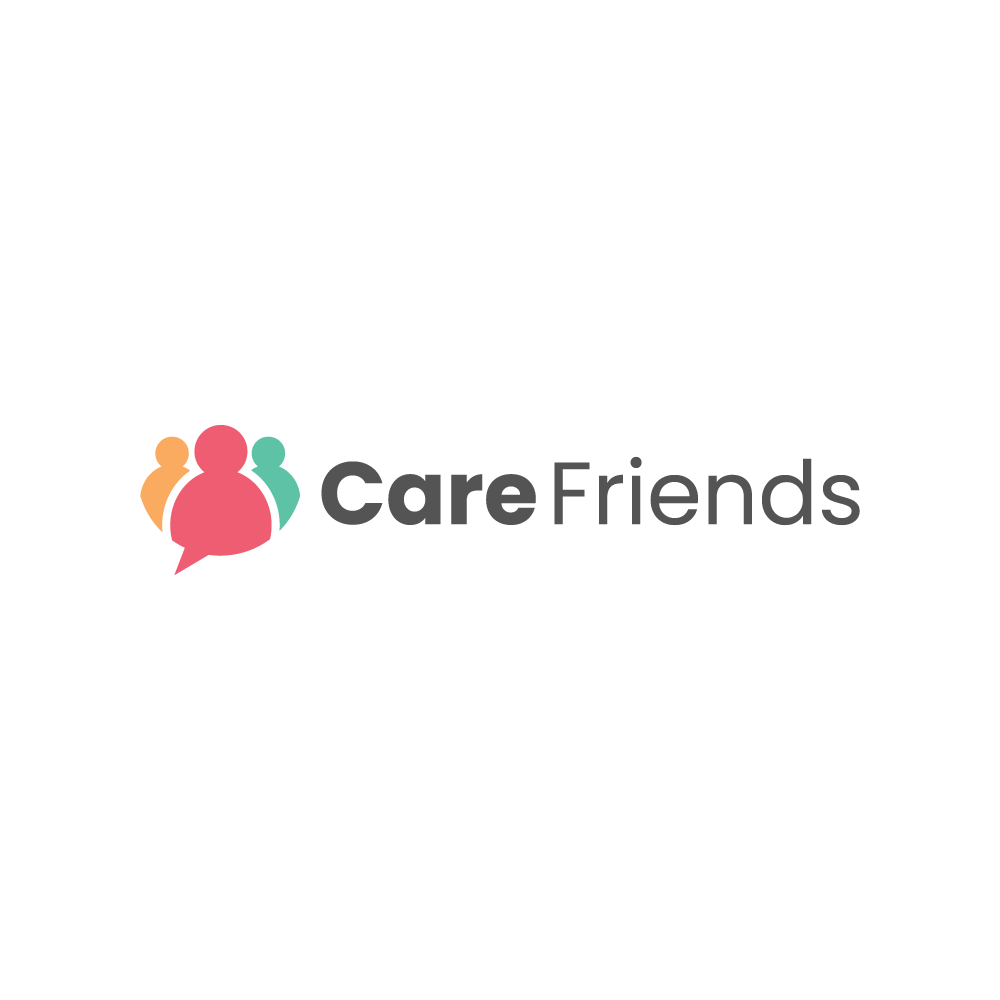 Launch day email templateHow to use this resourceComplete the highlighted sections below, then copy and paste the text into your email.
Click here to learn how to check how many points can be earned for sharingClick here to learn how to check your points settings Title: We need more amazing people like you!To keep providing great care for everyone that needs it, we need to find more amazing people like you. Help us choose more caring staff to support the people who need us most and we’ll reward you with Care Friends points that you can exchange for cash – each point equals £1!Get the Care Friends app and earn up to [delete as appropriate: 5 / 10] points per month by sharing jobs with your friends by text, Whatsapp or social media.  Then earn points when you friends…Express interest in a role [insert value] pointsHave a successful interview [insert value] pointsStart work [insert value] pointsStay for [delete as appropriate: 3 / 6 / 9 / 12] months [insert value] pointsHaven’t worked in a care role before [insert value] pointsCheck out this 2 minute video to find out more! Download the Care Friends app today for free by clicking the link below and following the simple instructions to register.  Or speak to [insert Care Friends champion name] who will be happy to help you get started.Go to the Google play storehttps://play.google.com/store/apps/details?id=uk.co.carefriends.app&hl=en_GBGo to the apple app storehttps://apps.apple.com/us/app/care-friends/id1464379630?ls=1    